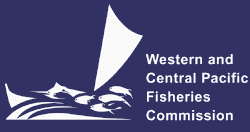 NORTHERN COMMITTEESEVENTEENTH REGULAR SESSIONELECTRONIC MEETING5 – 7 October 2021Assessments against CMM 2013-06 Criteria of the “DRAFT Conservation and Management Measure for Pacific Bluefin Tuna” (WCPFC-NC17-2021/WP-03) proposed by the NC ChairWCPFC-NC17-2021/DP-02Submitted by JapanExplanatory noteThe 6th Session of the Joint IATTC and WCPFC-NC Working Group Meeting on the Management of Pacific Bluefin Tuna (JWG06) was held online on 27-29 July 2021. At the JWG06, “(T)the JWG discussed possible amendments to CMM 2020-02 for Pacific Bluefin Tuna and C-20-02 Measures for the Conservation and Management of Pacific Bluefin Tuna in the Eastern Pacific Ocean and agreed upon the package of amendments outlined in Annex C. The JWG recommends the adoption of those amendments by the Northern Committee and the IATTC, respectively.” (paragraph 16 of “Chairs’ Summary of the 6th Joint IATTC And WCPFC-NC Working Group Meeting on the Management of Pacific Bluefin Tuna”)Due to the limited time available during the JWG06, the NC Chair kindly agreed to prepare a draft CMM to be submitted to NC17, in accordance with the JWG06’s agreements and in consultation with its participants. This draft is posted on NC17 website as a Working Paper (WCPFC-NC17-2021/WP-03).In accordance with paragraph 3 of CMM 2013-06, which requires an assessment of any new proposal to determine the nature and extent of the impact of the proposal on SIDS and territories in the Convention area, and as one of participants of JWG06, Japan would like to submit assessments of the draft CMM against the criteria stipulated in CMM 2013-06.Assessments against CMM 2013-06 CriteriaDRAFT Conservation and Management Measure for Pacific Bluefin Tuna (WCPFC-NC17-2021/WP-03)Who is required to implement the proposal?The current CMM (CMM 2020-02) applies to all CCMs. However, the proposed changes in the draft CMM are primarily directed at three CCMs (Japan, Korea and Chinese Taipei), and so other CCMs should not need to make any changes to their current practices to comply with the proposed measure., Which CCMs would this proposal impact and in what way(s) and what proportion?The proposed changes in the CMM impact three CCMs, such that paragraph 3 has been modified, and now includes a table specifying baseline year catches as well as annual catch limits for these three CCMs. Additionally, there were slight revisions to footnote 1 and 2, which also apply to these three CCMs.Are there linkages with other proposals or instruments in other regional fisheries management organizations or international organizations that reduce the burden of implementation?None.Does the proposal affect development opportunities for SIDS?Paragraph 14 of CMM 2020-02 states, “The provisions of paragraph 2 and 3 shall not prejudice the legitimate rights and obligations under international law of those small island developing State Members and participating territories in the Convention area whose current fishing activity for Pacific bluefin tuna is limited, but that have a real interest in fishing for the species, that may wish to develop their own fisheries for Pacific bluefin tuna in the future.” This paragraph is included as paragraph 17 in the proposed CMM and the draft proposal does not make any changes to development opportunities for SIDS.Does the proposal affect SIDS domestic access to resources and development aspirations?See response to d above.What resources, including financial and human capacity, are needed by SIDS to implement the proposal?None.What mitigation measures are included in the proposal?None.What assistance mechanisms and associated timeframe, including training and financial support, are included in the proposal to avoid a disproportionate burden on SIDS?None. As described above, the Chair’s proposal should not impact fisheries by SIDS, so no special consideration for SIDS should be required. 